ADOZIONE LIBRI DI TESTO A.S. 2017/2018Il DIPARTIMENTO di 	 	 ,PER L’ANNO SCOLASTICO 2017/2018ADOTTAPER LE CLASSI 	 	IL SEGUENTE TESTO:*da verificare con estrema attenzione IL SUDDETTO TESTO È: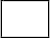 Polignano a Mare,  	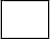             COORDINATORE di DIPARTIMENTON.B. COMPILARE IL SEGUENTE MODULO PER OGNI MATERIA E OBBLIGATORIAMENTE CONSEGNARLO ALRESPONSABILE DELLA SEGRETERIA DIDATTICA.IN CASO DI NUOVA ADOZIONE, è OBBLIGATORIO COMPILARE LA PARTE SEGUENTENUOVE ADOZIONILibro di testo attualmente in usoMOTIVAZIONE NUOVA ADOZIONE		Allegare RELAZIONE a parte (redatta a cura del docente referente della materia o del coordinatore di dipartimento), spillata al presente moduloData:			Firma docenteMATERIATITOLOTITOLOAUTOREEDITOREANNO PUBBL.COD. ISBN*VOL. N.COSTO (EURO)COSTO (EURO)A)GIÀ IN USO NELL’ANNO SCOLASTICO 2016/2017oppureB)NUOVA ADOZIONE  (compilare l’apposita sezione del presente modulo)C)GIÀ IN POSSESSO DEGLI ALUNNIoppureD)NUOVO ACQUISTO PER GLI ALUNNIMATERIATITOLOTITOLOAUTOREEDITOREANNO PUBBL.COD. ISBNVOL. N.COSTO (EURO)COSTO (EURO)